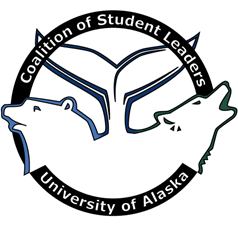 Resolution 2014-03In Appreciation of Jarmyn KramlichWhereas, Jarmyn Kramlich has served the students from the University of Alaska Southeast Juneau campus while pursuing a degree in Political Science and government;Whereas, Jarmyn served as the president of the University of Alaska Southeast Juneau campus;Whereas, Jarmyn was a valuable asset to the Coalition of Student Leaders;Whereas, Jarmyn advocated for students across the state of Alaska; Whereas, Jarmyn successfully worked in conjunction with others on the Legislative Affairs Conference for 2013-2014;Whereas, Jarmyn inspired many other students to take on leadership positions; Therefore be it resolved, that the Coalition of Student Leaders give upmost appreciation to Jarmyn Kramilch for his service to the University of Alaska students.Therefore be it further resolved, that Jarmyn Kramlich distinguished himself as a student, and as a leader.Therefore be it further resolved, that the Coalition of Student Leaders wish Jarmyn the absolute best in wherever his goals and ambitions take him.Therefore be it further resolved, that a copy of this resolution will be sent to Jarmyn Kramlich and will be entered in to the official minutes of the Coalition of Student Leaders.________________________________		Shauna Thornton, Speaker	  	Date			